Date# of Cheese# of Pepperoni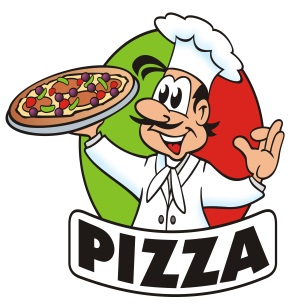 SlicesSlicesMon.Jan 9thFri.Jan13thMon Jan 16thFri Jan 20thMon Jan 23rdMon Jan 30thFri Feb 3rdMon Feb 6thFri Feb 10thMon Feb 13thFri Feb 17thFri Feb 24thOrders are Due Orders are Due Mon Feb 27thDecember 16th.December 16th.Fri Mar 3rdMon Mar 6thFri Mar 10thMon Mar 20thFri Mar 24thMon Mar 27thFri Mar 31stTotal Slices